May Mental Health Month 2015 Events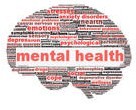 (Grand Rapids, MN)Mental Illness affects 1 in 5 families in America. Treatment works!Sat. April 25 – FREE “Hope for Recovery” workshop (Information, hope and strategies for dealing with the complexities of mental illness) 9:00-3:00, Christ Presbyterian Church, (Room 102), pre-register at https://hopegrandrapids4-25.eventbrite.com/.Fri. May 1 – First Friday – Art Beyond Bounds display 4:00-7:00 pm, Grand Rapids Area Community Foundation.Sat. May 2 – Stomp on Stigma 5K Run/Walk sponsored by Children’s Mental Health Services, 10 am, IRA Civic Center.  $15 early registration, $20 on site, age 10 and under free.  Proceeds to area support service agencies.  Sat. May 2 - Kiesler “Momtastic Craft & Goodie Sale”, 9:00-5:00, Solid Rock Church of God, 555 LaPrairie Ave.  Great opportunity to buy something special for mom!Tues. May 5 – Itasca County Mental Health Local Advisory Committee (LAC) meeting, 4:45 -6:00, Grand Rapids Area Library.  Open meeting with free light supper.  Learn basics of QPR suicide prevention techniques.Fri. May 8 -  “Making Family First” event (games, music, booths, food) sponsored by Children’s Behavioral Health Services, 4:00-7:00 pm, Central School.Wed. May 13 – Northern Opportunity Works (NOW) Open House, 11:00-1:00 pm, 13 Willow Lane.  Come to learn more about the most innovated approach to finding employment in the community.  Business owners, employers and community members welcome!Tues. May 19 – NAMI Education Meeting, “Dual Disorder—Mental Illness/Chemical Dependency Interaction”, Colleen McKay of Northland Recovery Center, 6:30-7:30 pm, Grand Rapids Area Library.Thurs. May 21– “Protecting Their Futures:  Finding and Helping Stressed Children and Families”. Chris Bray (University of Minnesota Ambit Network) 9:00-12:00, Itasca Community College, L-Arts 115.  Pre-register by email to plholycross@gmail.com  $15 fee payable at door.  CEU’s available.Fri. May 22 – Kiesler House Public Open House, 10:30-1:00 pm, 1313 NE 7th St.  Stop over for free food and learn about the recovery supports offered plus exciting new developments coming soon for Kiesler!Thurs. May 28 – Annual Kiesler House Mental Health Walk.  Assemble at the Depot in downtown Grand Rapids between 11-11:30 am.  Walk begins at 11:30 and ends with a free lunch at the United Methodist Church. Check the NAMI Grand Rapids Area web site for complete descriptions of these events.www.namigrandrapidsmn.org